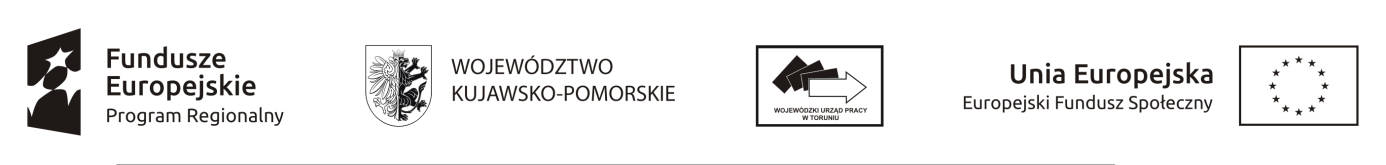 Załącznik nr 27 do Regulaminu konkursu: Oświadczenie o niezaleganiu z opłacaniem składek na ubezpieczenie społeczne i zdrowotne, Fundusz Pracy, Państwowy Fundusz Rehabilitacji Osób Niepełnosprawnych lub innych należności wymaganych odrębnymi przepisamiNazwa i adres Beneficjenta/Partnera* 						(miejsce i data)Oświadczenie o niezaleganiu z opłacaniem składek na ubezpieczenie społeczne i zdrowotne, Fundusz Pracy, Państwowy Fundusz Rehabilitacji Osób Niepełnosprawnych lub innych należności wymaganych odrębnymi przepisamiW związku z przyznaniem........................................................(nazwa Beneficjenta) ………………………….…………………dofinansowania ze środków Europejskiego Funduszu Społecznego w ramach Regionalnego Programu Operacyjnego Województwa Kujawsko-Pomorskiego 2014-2020 na realizację  projektu …………………….………….. (nazwa i nr projektu)..................................................................................…………………………………….…………(nazwa Beneficjenta/Partnera*)…………………………………………………oświadcza, iż nie zalega z opłacaniem składek na ubezpieczenie społeczne i zdrowotne, Fundusz Pracy, Państwowy Fundusz Rehabilitacji Osób Niepełnosprawnych lub innych należności wymaganych odrębnymi przepisami.    	……………………………………………………              	  (podpis i pieczęć)*wskazać właściwe, w zależności czy oświadczenie składane jest przez Beneficjenta czy przez Partnera.